TEAM WORKYour spaceship has just crashed on mars. You were scheduled to rendezvous with a mother ship 200 kilometres away on the lighted surface of the mars, but the rough landing has ruined your ship and destroyed all the equipment on board except for the 15 items listed below. 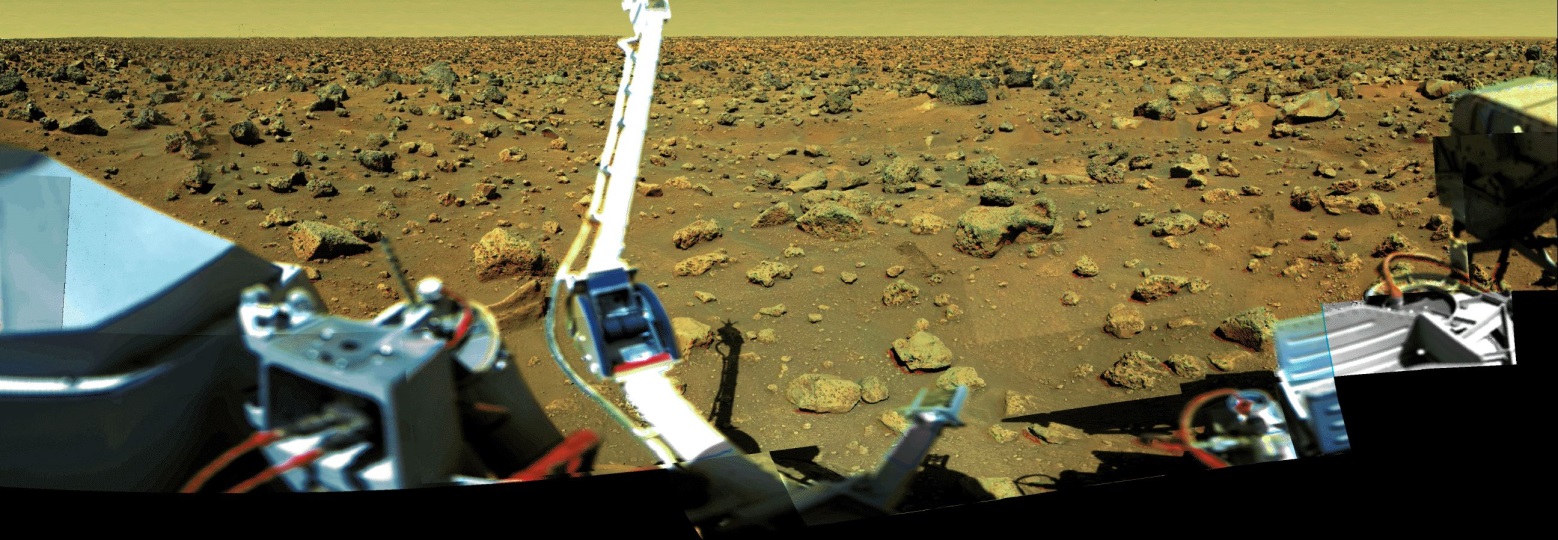 Your crew's survival depends on reaching the mother ship, so you must choose the most critical items available for the 200   Kilometre trip.Your crew’s task is to rank the 15 items in terms of their importance for survival. ALL the crew MUST agree on the rank.Place a number 1 by the most important item, number 2 by the second most important, and so on, through number 15, the least important. Your Crew’s Names ________________________________________________________________________________________________________ITEM RANKBox of matchesFood concentrate50 m of nylon ropeParachute silkStellar mapMagnetic compassSignal flaresSolar-powered portable heating unitTwo 9mm calibre pistolsOne case of dehydrated milkTwo 50 kg tanks of oxygenSelf-inflating life raft25 litres of waterFirst-aid kit containing injection needlesSolar-powered FM receiver-transmitter 